      ANNEXURE-IANALYSIS – EXPORT PERFORMANCE OF LEATHER, LEATHER PRODUCTS AND FOOTWEAR DURING APRIL-AUGUST 2023-24 VIS-À-VIS APRIL-AUGUST 2022-23.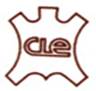 As per officially notified DGCI&S monthly export data, the export of Leather, Leather products and Footwear for the period April-August 2023-24 touched US$ 2085.85 million as against the performance of US$ 2377.34 million in April-August 2022-23, recording a decline of -12.26%.  In rupee terms, the export touched Rs 171703.68 million in April-August 2023-24 as against Rs. 185921.80 million in April-August 2022-23, registering a decline of -7.65%. Footwear (Leather Footwear, Footwear Components & Non-Leather Footwear) holds the major share of 54.14% in the total export of leather and leather products             with an export value ofUS $ 1129.2  Mn.EXPORT OF LEATHER, LEATHER PRODUCTS & FOOTWEAR FROM INDIAEXPORT OF LEATHER, LEATHER PRODUCTS & FOOTWEAR FROM INDIAEXPORT OF LEATHER, LEATHER PRODUCTS & FOOTWEAR FROM INDIAEXPORT OF LEATHER, LEATHER PRODUCTS & FOOTWEAR FROM INDIADuring April-August 2023-24  VIS-À-VIS April-August 2022-23During April-August 2023-24  VIS-À-VIS April-August 2022-23During April-August 2023-24  VIS-À-VIS April-August 2022-23During April-August 2023-24  VIS-À-VIS April-August 2022-23(Value in Million Rs)(Value in Million Rs)PRODUCTAPRIL-AUGAPRIL-AUG% VARIATION% Share% Share2022-232023-242022-232023-24FINISHED LEATHER14810.1915712.476.09%7.97%9.15%LEATHER FOOTWEAR84326.2374639.19-11.49%45.36%43.47%FOOTWEAR COMPONENTS9510.5510015.095.31%5.12%5.83%LEATHER GARMENTS12575.9513736.659.23%6.76%8.00%LEATHER GOODS46251.5642799.12-7.46%24.88%24.93%SADDLERY AND HARNESS8622.946503.74-24.58%4.64%3.79%NON-LEATHER FOOTWEAR9824.388297.42-15.54%5.28%4.83%TOTAL185921.80171703.68-7.65%100.00%100.00%Source : DGCI &S(Value in Million US$)(Value in Million US$)PRODUCTAPRIL-AUGAPRIL-AUG% VARIATION% Share% Share2022-232023-242022-232023-24FINISHED LEATHER189.73190.890.61%7.98%9.15%LEATHER FOOTWEAR1077.8906.69-15.88%45.34%43.47%FOOTWEAR COMPONENTS121.64121.690.04%5.12%5.83%LEATHER GARMENTS160.58166.843.90%6.75%8.00%LEATHER GOODS591.66519.92-12.13%24.89%24.93%SADDLERY AND HARNESS110.2979-28.37%4.64%3.79%NON-LEATHER FOOTWEAR125.64100.82-19.75%5.28%4.83%TOTAL2377.342085.85-12.26%100.00%100.00%Source : DGCI &SMONTH WISE EXPORT OF LEATHER, LEATHER PRODUCTS & FOOTWEAR DURING APRIL-AUG 2023-24MONTH WISE EXPORT OF LEATHER, LEATHER PRODUCTS & FOOTWEAR DURING APRIL-AUG 2023-24MONTH WISE EXPORT OF LEATHER, LEATHER PRODUCTS & FOOTWEAR DURING APRIL-AUG 2023-24MONTH WISE EXPORT OF LEATHER, LEATHER PRODUCTS & FOOTWEAR DURING APRIL-AUG 2023-24MONTH WISE EXPORT OF LEATHER, LEATHER PRODUCTS & FOOTWEAR DURING APRIL-AUG 2023-24 Value in Million US $ Value in Million US $ Value in Million US $ Value in Million US $PRODUCTAPRILMAYJUNEJULYJULYAUGUSTTOTAL202320232023202320232023APRIL-AUG 23-24FINISHED LEATHER40.5338.5438.0233.3933.3940.41190.89LEATHER FOOTWEAR142.51180.63188.3202.81202.81192.44906.69FOOTWEAR COMPONENTS23.5426.6324.6424.924.921.98121.69LEATHER GARMENTS24.2430.1134.2738.7138.7139.51166.84LEATHER GOODS96.0392.94112.61104.8104.8113.54519.92SADDLERY AND HARNESS13.031416.6917.5617.5617.7279NON-LEATHER FOOTWEAR21.9222.6719.0817.9717.9719.18100.82TOTAL361.8405.52433.61440.14440.14444.782085.85Source : DGCI &S